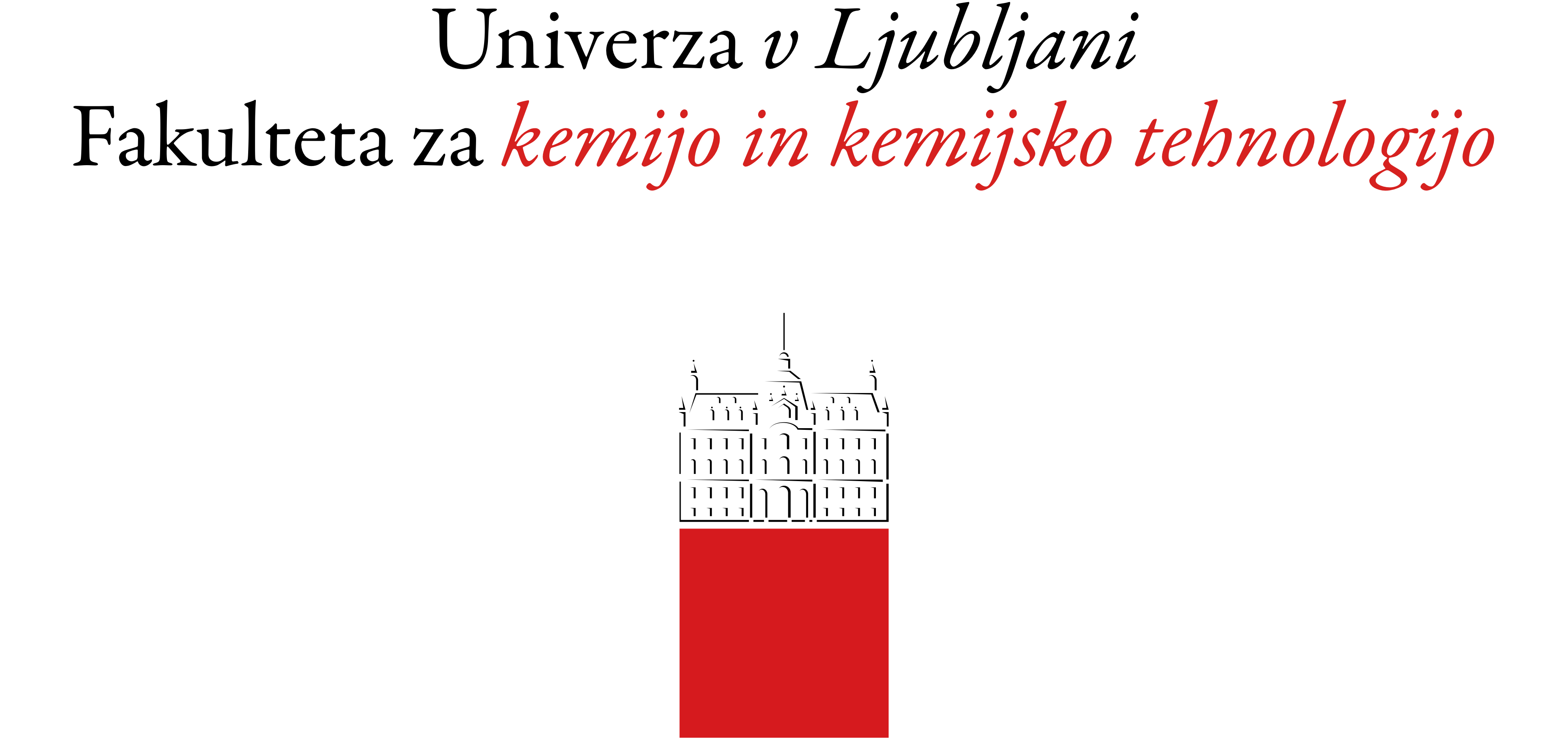 ODGOVOR MENTORJA NA POROČILO DETEKTORJA PODOBNIH VSEBINPriimek in ime doktoranda: Doktorski študijski program:Smer študija: NASLOV DISERTACIJA:Priimek in ime mentorja:Pregledal/a sem poročilo, ki ga je generiral detektor podobnih vsebin za zgoraj navedeno delo, verjetnost podobnosti je …………………%. Na podlagi pregleda (ustrezno označite):dovoljujem nadaljevanje postopka,	zahtevam popravek disertacije,za doktoranda predlagam disciplinski postopek.Ljubljana, dne:							Podpis mentorja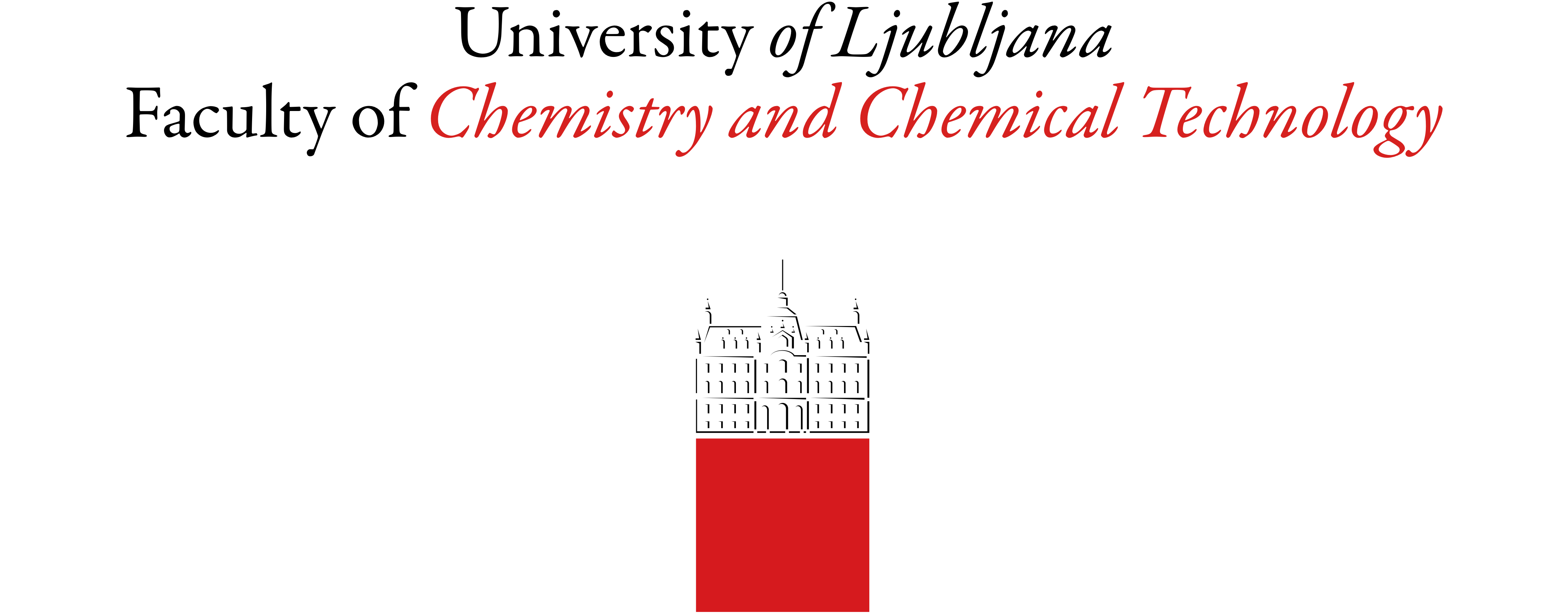 MENTOR’S RESPONSE TO THE CONTENT SIMILARITY CHECKER REPORTFull name of the doctorand: Doctoral study program:Field: TITLE OF THE DOCTORAL DISSERTATION:Full name of the mentor:I have reviewed the report generated by the content similarity checker for the above work. The probability of similarity equals ………………….%. Based on the review (please mark accordinlgy):I allow the continuation of the procedure,	I demand correction of the dissertation,I recommend a disciplinary procedure against the doctorand.Ljubljana, date:							Mentor’s signature